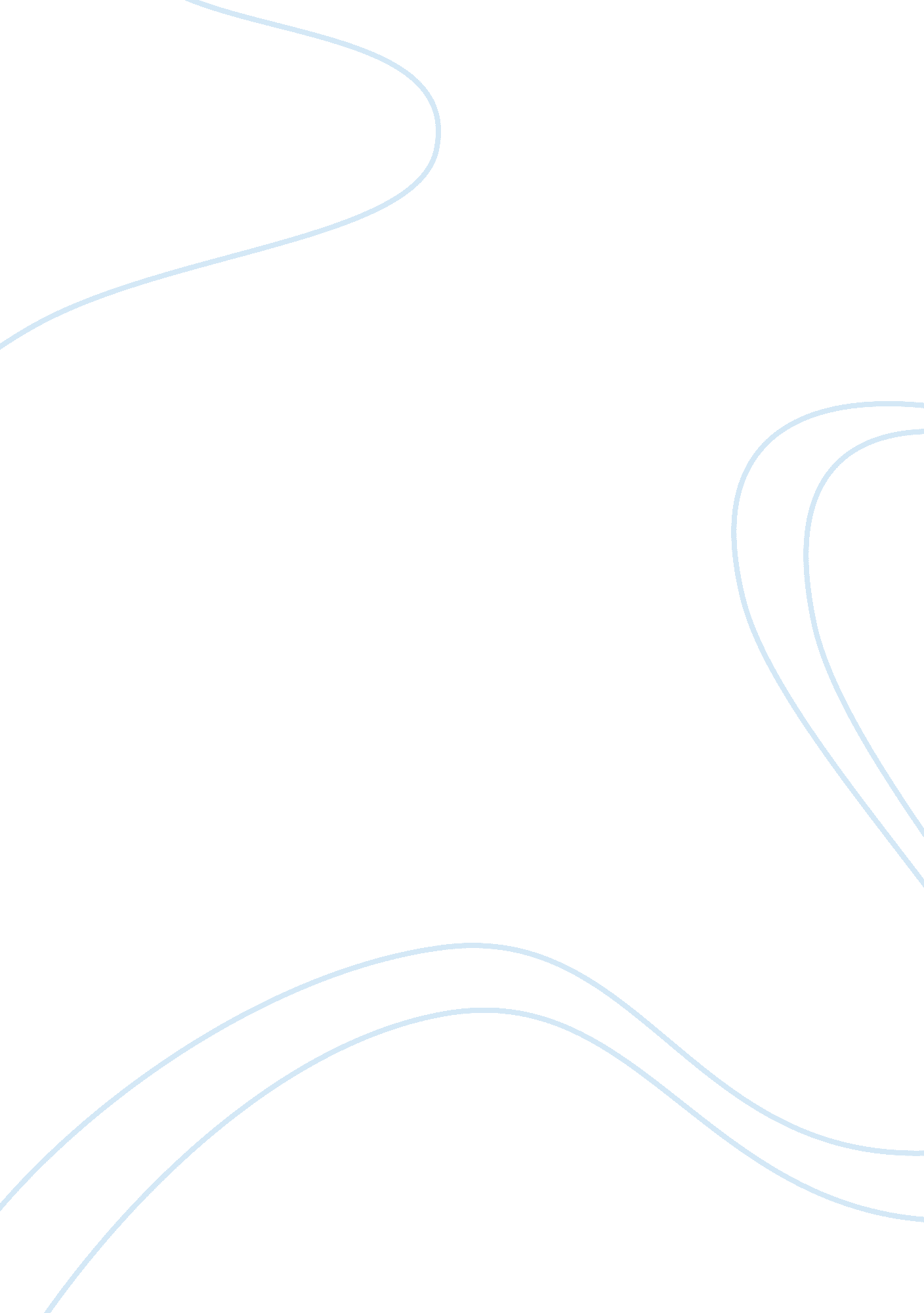 Republic kingdom for much of its long history,Economics, Trade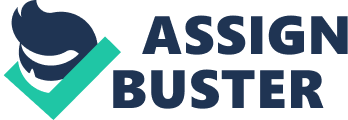 Republic of Korea is a sovereign state in East Asia, constituting the southern part of the Korean Peninsula. Its region stand of the whole Korean Peninsula and its adjacent islands, which are largely mountainous. An independent kingdom for much of its long history, Korea was occupied by Japan beginning in 1905 following the Russo-Japanese War. The South Korean  constitution guarantees freedom of speech, press, petition and assembly for its nationals. The former French colony of Ubangi-Shari became the Central African Republic upon independence in 1960. It is one of the world’s poorest populations. It is rich in diamonds, gold, oil and uranium. After three tremendous decennial of maladministration – mostly by military governments – civilian rule was established in 1993 but lasted only a decade. It was plunged into turmoil in 2013 when Muslim rebels from the Seleka umbrella group seized power in the majority Christian country. A band of mostly Christian militias, called the anti-balaka, rose up to counter the Seleka. The Central African Republic’s (CAR) humanitarian crisis has worsened since a coup in March 2013. CAR’s high mortality rate and low life expectancy are attributed to elevated rates of preventable and treatable diseases (including malaria and malnutrition), an inadequate health care system, precarious food security, and armed conflict. Some of the atrocious  principle rates are in western CAR’s diamond mining region, which is impoverished because of government attempts to control the diamond trade and the fall in industrial diamond prices. To make matters worse, the government and international donors have reduced health funding in recent years. The CAR’s poor educational system and low literacy rate have also suffered as a result of the country’s ongoing conflict. Schools are closed, qualified teachers are scarce, infrastructure, funding, and supplies are lacking and subject to looting, and many students and teachers are displaced by violence.  Rising poverty, human rights violations, unemployment, and a lack of security and stability have led to forced displacement internally and externally. Since the political crisis that resulted in CAR’s March 2013 coup began in December 2012, approximately 370, 000 people have fled to Chad, the Democratic Republic of the Congo (DRC), and other neighboring countries, while more than an estimated 600, 000 are displaced internally as of October 2017. The UN has urged countries to refrain from repatriating CAR refugees amid the heightened lawlessnessSouth Korea became a UN member in 1991. After UN admission, South Korea has been board member of the UN Human Rights Council (UNHRC). South Koreas government  ensure all basic human needs. Here are some primary steps that should be taken to improve current situation in Central African Republic: 1. Take legal action to ensure the peace and security of the country, ordering all parties to maintain peace2. Ensure all basic human needs like food, education, healthcare etc. 3. Ensure the safety and rights of children and women. 